２０１9年度　１号認定園児募集要項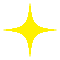 　　　　　　　　　　　　　　　　　　　ひなぎくこども園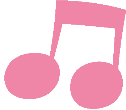 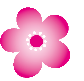 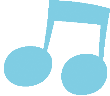 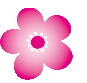 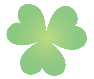 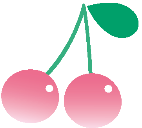 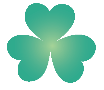 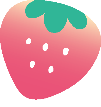 募集時期　２０１８年１１月１５日～募集人数　　年令３～５才児　１０人程度入園申し込み　所定の申込用紙に記入して園長へ提出してください。		後日、面接を行います。入所決定　　年齢ごとの定員に達している場合、抽選等になる事があります。　　　　「施設型給付費等支給認定申請書（１号認定）」を提出してください保育料　　　福山市のＨＰ等にてご確認ください。延長料金　　利用された１カ月の合計金額を保育料と共に集金します。給食費　　　副食給食があります。（アレルギー対応あり）ご飯は持参になります。	　　　ただし、お弁当を持参することも可能です。	　　月額を保育料と共に集金します。	　　延長した場合のおやつ代も合計金額を保育料と共に集金します。教育・保育目標方針はＨＰをご覧ください。～入園までの流れ～　　　　　　　　　　　　　入園申し込み　11月20日～１次審査　　　12月1日　入園内定以後～　　　随時審査入園のご案内　２月中旬～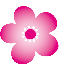 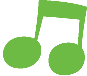 